WNIOSEK
“Zmień przestrzeń na Zabłociu” w ramach projektu 
“Zapraszamy do Zabłocia - zaPALamy do działania”CZĘŚĆ I1.  Nazwa zespołu wnioskującego o grant (Zespół):  2.  Realizatorzy (minimum 3 osoby): * Pod zapisem w ppkt B rozumie się: osoby zagrożone ubóstwem lub wykluczeniem społecznym, doświadczające wielokrotnego wykluczenia społecznego rozumianego jako wykluczenie z powodu którejś 
z przesłanek, o których mówi m.in. ustawa z dnia 12 marca 2004 r. o pomocy społecznej oraz ustawa z dnia 13 czerwca 2003 r. o zatrudnieniu socjalnym; osoby o znacznym lub umiarkowanym stopniu niepełnosprawności; osoby z niepełnosprawnością sprzężoną oraz osoby z zaburzeniami psychicznymi, 
w tym osoby z niepełnosprawnością intelektualną i osoby z CZR; osoby korzystające z PO PŻ.CZĘŚĆ II4.  Tytuł projektu:  5.   Jaki jest cel Waszego projektu? (maks. 1000 znaków)6.   Kim są odbiorcy działań projektowych? Opiszcie do kogo kierujecie swój projekt i ile osób skorzysta z Waszego projektu? Dla kogo go robicie? (m.in. wiek, miejsce zamieszkania, liczba odbiorców działań, inne ważne cechy Waszej grupy odbiorców) (maks. 600 znaków)7.   Na jakie problemy odpowiada Wasz projekt? W jaki sposób Wasz projekt wpłynie na lokalną społeczność? Dlaczego jest on ważny i potrzebny dla mieszkańców? (Opiszcie, dlaczego chcecie zrealizować swój projekt) (maks. 1000 znaków)8.   Gdzie projekt zostanie zrealizowany? (Podajcie lokalizację, miejsce realizacji projektu) (maks. 200 znaków)
9.   Kiedy rozpocznie się projekt? (data: DD/MM/RR)10.   Kiedy zakończy się projekt? (data: DD/MM/RR))11.   Jak będzie przebiegała realizacja projektu? (Wymieńcie wszystkie planowane działania wraz z podaniem terminu ich realizacji)12.  W jaki sposób będzie promowany projekt? Jak będziecie docierać do odbiorców Waszych działań? (maks. 600 znaków)13. Partnerzy projektu, czyli kto Wam pomoże w realizacji projektu? (Należy uwzględnić mieszkańców, wolontariuszy oraz innych partnerów, np. lokalne media, organizacje pozarządowe, instytucje, firmy etc.) (maks. 600 znaków)
 15. Przewidywane rezultaty projektu (Po czym poznacie, że projekt zakończy się sukcesem. Opiszcie na czym polega zmiana, jaka zaistnieje w wyniku działań projektowych - warto używać liczb) (maks. 1000 znaków)16. Budżet - szacunkowe koszty realizacji projektuPodpisy uczestników składających wniosek:Oświadczamy, że wypełniliśmy obowiązki informacyjne przewidziane w art. 13 lub art. 14 RODO tj. rozporządzenia Parlamentu Europejskiego i Rady (UE) 2016/679 z dnia 27 kwietnia 2016 r. w sprawie ochrony osób fizycznych w związku z przetwarzaniem danych osobowych i w sprawie swobodnego przepływu takich danych oraz uchylenia dyrektywy 95/46/WE (ogólne rozporządzenie o ochronie danych) (Dz. Urz. UE L 119 z 04.05.2016, str. 1)  wobec osób fizycznych, od których dane osobowe bezpośrednio lub pośrednio pozyskaliśmy w celu ubiegania się o udzielenie zamówienia publicznego w niniejszym postępowaniu.---------------------------------------------
           miejsce i dataImię i nazwiskoData urodzeniaAdres emailTelefonFunkcja w projekcieZaznacz odpowiedź, jeśli dotyczy
 (mogą być dwie)      Należę do grupy  określonej w pkt  II  ppkt A. Regulaminu Konkursu “Zmień przestrzeń na Zabłociu” - “Zapraszamy do Zabłocia - zaPALamy do działania”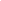 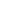        Należę do grupy określonej w pkt  II  ppkt B. Regulaminu Konkursu “Zmień przestrzeń na Zabłociu” - “Zapraszamy do Zabłocia - zaPALamy do działania” *      Należę do grupy określonej w pkt  II  ppkt A. Regulaminu Konkursu “Zmień przestrzeń na Zabłociu” - “Zapraszamy do Zabłocia - zaPALamy do działania”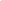       Należę do grupy określonej w pkt  II  ppkt B. Regulaminu Konkursu “Zmień przestrzeń na Zabłociu” - “Zapraszamy do Zabłocia - zaPALamy do działania” *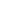       Należę do grupy określonej w pkt  II  ppkt A. Regulaminu Konkursu  “Zmień przestrzeń na Zabłociu” - “Zapraszamy do Zabłocia - zaPALamy do działania”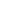       Należę do grupy określonej w pkt  II  ppkt B. Regulaminu Konkursu “Zmień przestrzeń na Zabłociu” - “Zapraszamy do Zabłocia - zaPALamy do działania” *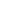 Termin realizacji działaniaPlanowane działanieOsoba odpowiedzialna za działanieLp.Nazwa pozycji budżetowejKoszt jednostkowyLiczba jednostekSumaŹródło finansowaniaŹródło finansowaniaŹródło finansowaniaLp.Nazwa pozycji budżetowejKoszt jednostkowyLiczba jednostekSumamini-GRANTwkład własny 
(niefinansowy)wkład własny(finansowy)Imię i nazwiskoPodpis